INSTITUCIÓN EDUCATIVA LUIS EDUARDO CALVO CANOCIRCASIA QUINDIOINSTITUCIÓN EDUCATIVA LUIS EDUARDO CALVO CANOCIRCASIA QUINDIOINSTITUCIÓN EDUCATIVA LUIS EDUARDO CALVO CANOCIRCASIA QUINDIOASIGNACION DE ROLESASIGNACION DE ROLESASIGNACION DE ROLESÁREAMatemáticasMatemáticasEJE TEMATICOIntervalos en la recta realIntervalos en la recta realLIDER  DE EQUIPOCOLIDERREDACTORCADA ESTUDIANTE DEBE:Explorar inicialmente la AHD.Desarrollar los ejercicios y actividades propuestas.Estar atento a cada una de las instrucciones.Explorar inicialmente la AHD.Desarrollar los ejercicios y actividades propuestas.Estar atento a cada una de las instrucciones.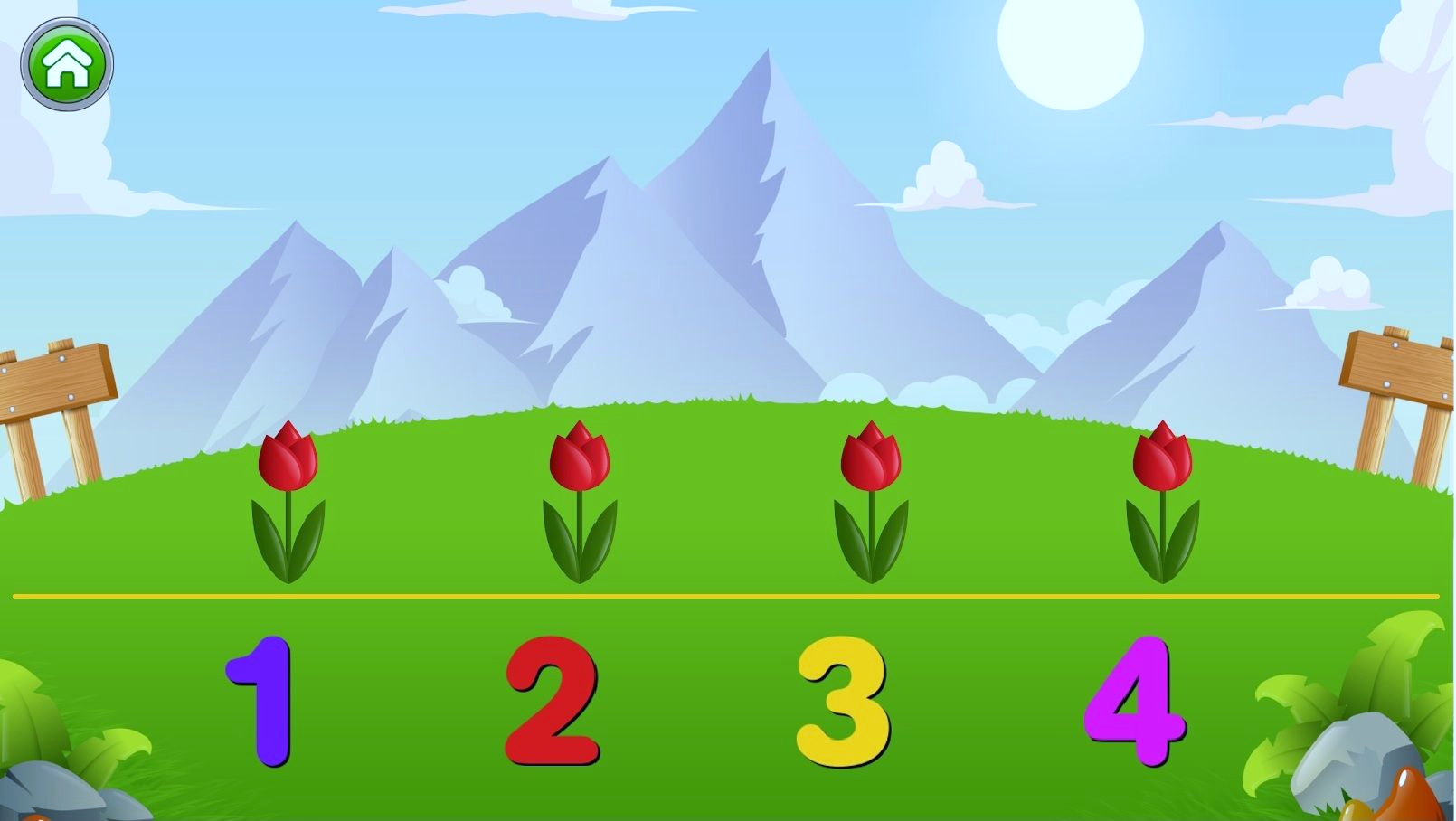 LIDER DE EQUIPOActúa en nombre del grupo como portavoz.Modera y decide, resume generalmente las actividades y conclusiones del grupo.  Solo el habla con el docente.Se ocupa de que cada miembro lleve a cabo su parte del trabajo. Actúa en nombre del grupo como portavoz.Modera y decide, resume generalmente las actividades y conclusiones del grupo.  Solo el habla con el docente.Se ocupa de que cada miembro lleve a cabo su parte del trabajo. COLIDERMantiene la atención del grupo en la terea.  Está pendiente de la entrega de cada actividad de revisar y organizar el trabajo antes de entregarlo. Su rol será desarrollar la solución de los ejercicios propuestos en la hoja de respuestas Es responsable recoger y entregar los materiales.  Habla y consulta con otros grupos.  Garantiza de que el área de trabajo y equipos queden en perfectas condicionesMantiene la atención del grupo en la terea.  Está pendiente de la entrega de cada actividad de revisar y organizar el trabajo antes de entregarlo. Su rol será desarrollar la solución de los ejercicios propuestos en la hoja de respuestas Es responsable recoger y entregar los materiales.  Habla y consulta con otros grupos.  Garantiza de que el área de trabajo y equipos queden en perfectas condicionesREDACTORSe encarga de la interacción con el computador (leer en voz alta, digitar resultados, se mueve en las aplicaciones (AHD) Toma nota, resume los diálogos, llena los formularios. Enviar archivos finalizando el trabajo al correo:  g.ospina@utp.edu.coSe encarga de la interacción con el computador (leer en voz alta, digitar resultados, se mueve en las aplicaciones (AHD) Toma nota, resume los diálogos, llena los formularios. Enviar archivos finalizando el trabajo al correo:  g.ospina@utp.edu.co